Муниципальное автономное общеобразовательное учреждение«Нижнетавдинская средняя общеобразовательная школа»П Р И К А З31 августа 2021г.                                                                                 № 147/20-ОДс.Нижняя ТавдаО создании школьной службы медиации в филиале МАОУ «Нижнетавдинская СОШ» - «ООШ п. Ключи» в 2021-2022 уч. годуВ целях профилактики правонарушений и социальной реабилитации участников конфликтных ситуаций на основе принципов восстановительного правосудия, формирования у учащихся умения регулирования конфликта без физического насилия или оскорбления,                                                        ПРИКАЗЫВАЮ:1. Создать в филиале МАОУ «Нижнетавдинская СОШ» - «ООШ п. Ключи» Школьную службу медиации в 2021-2022 учебном году.2. Организовать рабочую группу школьной службы медиации в следующем составе:- Руководитель ШСМ: Симанкова Марина Павловна, учитель начальных классов; - Члены рабочей группы: Манева Рамзия Раисовна, учитель русского языка и литературы;Симанкова Марина Павловна, учитель начальных классов;Ермолаева Анастасия Равильевна, родитель;Сагидуллина Елизавета, ученица 8 класса 2. Контроль за исполнением настоящего приказа возложить на директора филиала МАОУ «Нижнетавдинская СОШ» - «ООШ п. Ключи» Мозгунову Елену Булатовну.  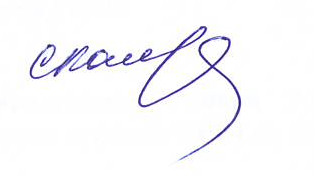 Директор                                                                                     С.В. Калайчиева  С приказом ознакомлен: ___________Е.Б. Мозгунова  ___________М.П. Симанкова___________ Р.Р. Манаева